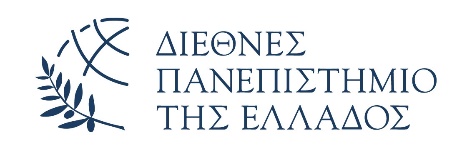 Περιφερειακή Διεύθυνση Διοικητικών,Ακαδημαϊκών Υποθέσεων & ΦοιτητικήςΜέριμνας Σερρών  Τμήμα Πρακτικής Άσκησηςκαι Σταδιοδρομίας Φοιτητών και ΑποφοίτωνΤηλ. 2321049103Σέρρες 15/10/2020ΑΝΑΚΟΙΝΩΣΗΘέμα:  ΠΡΑΚΤΙΚΗ ΆΣΚΗΣΗ - ΕΠΙΧΟΡΗΓΗΣΕΙΣ - ΕΡΓΑΣΙΑΠηγή πληροφόρησης αποτελεί η ιστοσελίδα του EURODESK που εμπεριέχει πληροφορίες για επιχορηγήσεις  και πρακτική άσκηση σε ένα ευρύ φάσμα οργανισμών. Επίσης υπάρχει παραπομπή στο EURODESK σε εθνικό επίπεδο.https://eurodesk.eu/?gclid=EAIaIQobChMIkuD0u4C27AIVieN3Ch2Guw7ZEAAYASAAEgKZ_vD_BwEΠΡΟΓΡΑΜΜΑΤΑ ΠΡΑΚΤΙΚΗΣ ΆΣΚΗΣΗΣ https://programmes.eurodesk.eu/internships#. ΕΠΙΧΟΡΗΓΗΣΕΙΣ https://programmes.eurodesk.eu/grantsΕΚΠΑΙΔΕΥΣΗ –ΜΑΘΗΣΗ https://programmes.eurodesk.eu/learningΟ Προϊστάμενος                                                                                      Γεώργιος ΖέκοςPhD (Law) PhD (Econ)